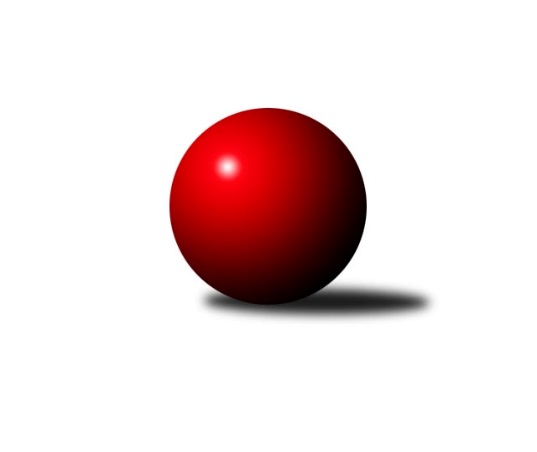 Č.6Ročník 2019/2020	19.10.2019Nejlepšího výkonu v tomto kole: 3579 dosáhlo družstvo: TJ Loko České Velenice1. KLM 2019/2020Výsledky 6. kolaSouhrnný přehled výsledků:KK Vyškov	- KK Slovan Rosice	3:5	3369:3404	10.0:14.0	19.10.KK Hvězda Trnovany	- KK Zábřeh	2:6	3228:3405	10.5:13.5	19.10.TJ Loko České Velenice	- KK Lokomotiva Tábor	4:4	3579:3530	9.5:14.5	19.10.TJ Lokomotiva Trutnov 	- SKK Hořice	7:1	3448:3335	14.5:9.5	19.10.TJ Centropen Dačice	- CB Dobřany Klokani	7:1	3519:3464	12.5:11.5	19.10.TJ Třebíč	- TJ Valašské Meziříčí	4:4	3355:3429	13.0:11.0	19.10.Tabulka družstev:	1.	KK Zábřeh	6	5	0	1	33.0 : 15.0 	80.5 : 63.5 	 3412	10	2.	KK Slovan Rosice	6	5	0	1	31.0 : 17.0 	78.5 : 65.5 	 3453	10	3.	TJ Centropen Dačice	6	5	0	1	31.0 : 17.0 	74.5 : 69.5 	 3473	10	4.	KK Vyškov	6	3	1	2	27.0 : 21.0 	78.0 : 66.0 	 3518	7	5.	TJ Valašské Meziříčí	6	3	1	2	27.0 : 21.0 	76.5 : 67.5 	 3427	7	6.	KK Lokomotiva Tábor	7	3	1	3	31.0 : 25.0 	91.5 : 76.5 	 3382	7	7.	TJ Lokomotiva Trutnov	6	3	0	3	27.0 : 21.0 	70.5 : 73.5 	 3436	6	8.	TJ Třebíč	6	2	2	2	22.0 : 26.0 	74.5 : 69.5 	 3404	6	9.	TJ Loko České Velenice	6	2	1	3	22.0 : 26.0 	68.0 : 76.0 	 3425	5	10.	CB Dobřany Klokani	7	1	1	5	19.0 : 37.0 	72.0 : 96.0 	 3378	3	11.	SKK Hořice	6	1	0	5	12.0 : 36.0 	57.5 : 86.5 	 3389	2	12.	KK Hvězda Trnovany	6	0	1	5	14.0 : 34.0 	66.0 : 78.0 	 3259	1Podrobné výsledky kola:	 KK Vyškov	3369	3:5	3404	KK Slovan Rosice	Ondřej Ševela	137 	 140 	 163 	147	587 	 3:1 	 529 	 138	127 	 130	134	Jan Vařák *1	Filip Kordula	144 	 134 	 144 	139	561 	 1:3 	 623 	 173	158 	 139	153	Jiří Zemek	Radim Čuřík	138 	 136 	 127 	130	531 	 0:4 	 606 	 166	147 	 146	147	Adam Palko	Petr Pevný *2	174 	 140 	 130 	124	568 	 2:2 	 538 	 138	145 	 123	132	Jiří Axman	Luděk Rychlovský	145 	 148 	 144 	131	568 	 1:3 	 587 	 143	151 	 154	139	Jan Mecerod	Josef Touš	151 	 135 	 126 	142	554 	 3:1 	 521 	 125	128 	 135	133	Ivo Fabíkrozhodčí: Bohumír Trávníčekstřídání: *1 od 58. hodu Dalibor Matyáš, *2 od 101. hodu Tomáš ProcházkaNejlepší výkon utkání: 623 - Jiří Zemek	 KK Hvězda Trnovany	3228	2:6	3405	KK Zábřeh	Petr Kubita *1	106 	 129 	 113 	151	499 	 1:3 	 577 	 155	130 	 143	149	Martin Sitta	Milan Stránský	142 	 126 	 141 	142	551 	 3:1 	 542 	 138	135 	 128	141	Jiří Flídr	Miroslav Náhlovský	133 	 148 	 133 	123	537 	 1:3 	 590 	 151	141 	 151	147	Marek Ollinger	Roman Voráček	143 	 144 	 115 	133	535 	 3:1 	 522 	 118	141 	 138	125	Martin Vološčuk	Zdeněk Kandl	136 	 146 	 128 	141	551 	 1:3 	 591 	 168	126 	 134	163	Josef Sitta	Pavel Jedlička	146 	 145 	 123 	141	555 	 1.5:2.5 	 583 	 142	145 	 135	161	Zdeněk Švubrozhodčí:  Vedoucí družstevstřídání: *1 od 68. hodu Radek KandlNejlepší výkon utkání: 591 - Josef Sitta	 TJ Loko České Velenice	3579	4:4	3530	KK Lokomotiva Tábor	Ladislav Chmel	134 	 153 	 142 	143	572 	 1.5:2.5 	 581 	 133	157 	 142	149	David Kášek	Tomáš Maroušek	143 	 135 	 164 	147	589 	 1:3 	 608 	 148	152 	 147	161	Jaroslav Mihál	Zbyněk Dvořák	146 	 130 	 155 	133	564 	 0:4 	 612 	 158	150 	 159	145	Bořivoj Jelínek	Ondřej Touš	192 	 146 	 155 	140	633 	 4:0 	 552 	 125	141 	 149	137	Ladislav Takáč	Zdeněk Dvořák	152 	 178 	 146 	147	623 	 1:3 	 620 	 161	141 	 152	166	Petr Chval	Branislav Černuška	156 	 161 	 146 	135	598 	 2:2 	 557 	 137	122 	 156	142	Petr Bystřický *1rozhodčí: Milan Míkastřídání: *1 od 61. hodu Karel SmažíkNejlepší výkon utkání: 633 - Ondřej Touš	 TJ Lokomotiva Trutnov 	3448	7:1	3335	SKK Hořice	Roman Straka	160 	 168 	 145 	160	633 	 3.5:0.5 	 545 	 132	133 	 145	135	Martin Bartoníček	Marek Plšek	149 	 140 	 141 	168	598 	 3:1 	 547 	 121	143 	 131	152	Martin Kamenický	Marek Žoudlík	149 	 132 	 139 	153	573 	 3:1 	 537 	 156	125 	 128	128	Vojtěch Tulka	Jiří Vejvara	123 	 153 	 139 	172	587 	 2:2 	 581 	 124	143 	 154	160	Radek Kroupa	David Ryzák	133 	 137 	 131 	148	549 	 2:2 	 542 	 137	126 	 138	141	Jaromír Šklíba	Petr Holý *1	158 	 122 	 128 	100	508 	 1:3 	 583 	 143	153 	 134	153	Martin Hažvarozhodčí: Petr Holýstřídání: *1 od 91. hodu Zdeněk BabkaNejlepší výkon utkání: 633 - Roman Straka	 TJ Centropen Dačice	3519	7:1	3464	CB Dobřany Klokani	Petr Žahourek	173 	 155 	 142 	143	613 	 3:1 	 546 	 135	135 	 143	133	Vlastimil Zeman	Mojmír Holec	165 	 147 	 171 	148	631 	 2:2 	 602 	 127	162 	 153	160	Vlastimil Zeman ml. ml.	Pavel Kabelka	139 	 136 	 140 	140	555 	 3:1 	 538 	 134	143 	 134	127	Michal Šneberger	Karel Novák	131 	 137 	 133 	141	542 	 2:2 	 536 	 126	138 	 143	129	Josef Fišer ml. ml.	Daniel Kovář	149 	 150 	 150 	135	584 	 0.5:3.5 	 652 	 149	165 	 178	160	Martin Pejčoch	Jiří Němec	144 	 148 	 152 	150	594 	 2:2 	 590 	 138	158 	 136	158	Lukáš Doubravarozhodčí: Zdeněk BlechaNejlepší výkon utkání: 652 - Martin Pejčoch	 TJ Třebíč	3355	4:4	3429	TJ Valašské Meziříčí	Robert Pevný	143 	 139 	 129 	150	561 	 2:2 	 556 	 139	149 	 136	132	Radim Metelka	Miloslav Vik	151 	 155 	 128 	145	579 	 3:1 	 559 	 138	148 	 141	132	Vladimír Výrek	Dalibor Lang	129 	 129 	 148 	138	544 	 3:1 	 547 	 121	128 	 147	151	Matouš Krajzinger *1	Mojmír Novotný	146 	 139 	 155 	122	562 	 3:1 	 555 	 141	134 	 133	147	Daniel Šefr	Václav Rypel	148 	 137 	 135 	155	575 	 2:2 	 602 	 177	148 	 130	147	Dalibor Jandík	Lukáš Vik	138 	 133 	 124 	139	534 	 0:4 	 610 	 163	149 	 154	144	Tomáš Cabákrozhodčí: Tomáš Brátkastřídání: *1 od 30. hodu Michal JuroškaNejlepší výkon utkání: 610 - Tomáš CabákPořadí jednotlivců:	jméno hráče	družstvo	celkem	plné	dorážka	chyby	poměr kuž.	Maximum	1.	Ondřej Ševela 	KK Vyškov	609.58	388.1	221.5	1.5	4/4	(640)	2.	Mojmír Holec 	TJ Centropen Dačice	603.67	394.1	209.6	1.1	3/3	(641)	3.	Zdeněk Dvořák 	TJ Loko České Velenice	602.75	378.3	224.4	1.8	3/3	(676)	4.	Jan Mecerod 	KK Slovan Rosice	602.30	381.4	220.9	1.2	5/5	(664)	5.	Martin Pejčoch 	CB Dobřany Klokani	598.67	386.8	211.9	1.9	4/5	(652)	6.	Tomáš Cabák 	TJ Valašské Meziříčí	597.56	386.0	211.6	1.6	3/4	(638)	7.	Jiří Němec 	TJ Centropen Dačice	595.67	376.0	219.7	1.0	3/3	(615)	8.	Radim Čuřík 	KK Vyškov	595.08	391.2	203.9	2.5	4/4	(646)	9.	Martin Sitta 	KK Zábřeh	590.80	378.6	212.2	1.2	5/5	(625)	10.	Roman Straka 	TJ Lokomotiva Trutnov 	589.25	377.9	211.3	1.2	4/4	(633)	11.	Radim Metelka 	TJ Valašské Meziříčí	589.00	373.8	215.2	0.7	4/4	(618)	12.	Josef Sitta 	KK Zábřeh	587.88	371.8	216.1	1.5	4/5	(628)	13.	Lukáš Doubrava 	CB Dobřany Klokani	587.53	376.2	211.3	1.4	5/5	(672)	14.	David Ryzák 	TJ Lokomotiva Trutnov 	586.00	386.9	199.1	2.9	4/4	(615)	15.	Branislav Černuška 	TJ Loko České Velenice	585.92	368.4	217.5	3.1	3/3	(626)	16.	Lukáš Vik 	TJ Třebíč	585.75	382.9	202.8	1.8	4/4	(616)	17.	Petr Chval 	KK Lokomotiva Tábor	585.56	382.5	203.1	0.7	4/4	(620)	18.	Marek Plšek 	TJ Lokomotiva Trutnov 	585.11	376.6	208.6	0.7	3/4	(598)	19.	Adam Palko 	KK Slovan Rosice	584.20	387.2	197.0	1.9	5/5	(606)	20.	Josef Touš 	KK Vyškov	583.00	382.2	200.8	2.7	4/4	(609)	21.	Petr Žahourek 	TJ Centropen Dačice	582.33	376.8	205.6	1.7	3/3	(613)	22.	Marek Žoudlík 	TJ Lokomotiva Trutnov 	581.83	381.7	200.2	3.4	4/4	(605)	23.	Dalibor Jandík 	TJ Valašské Meziříčí	580.58	381.4	199.2	1.3	4/4	(608)	24.	Luděk Rychlovský 	KK Vyškov	579.25	383.8	195.5	3.0	4/4	(594)	25.	Martin Hažva 	SKK Hořice	579.10	379.2	199.9	2.5	5/5	(590)	26.	Jiří Baloun 	CB Dobřany Klokani	578.25	374.3	204.0	2.8	4/5	(602)	27.	Karel Novák 	TJ Centropen Dačice	578.08	373.7	204.4	2.3	3/3	(620)	28.	Mojmír Novotný 	TJ Třebíč	577.50	377.7	199.8	1.5	3/4	(590)	29.	Robert Pevný 	TJ Třebíč	576.92	373.3	203.7	2.7	4/4	(595)	30.	Václav Rypel 	TJ Třebíč	576.42	375.8	200.6	2.9	4/4	(612)	31.	Radek Kroupa 	SKK Hořice	576.40	376.6	199.8	1.1	5/5	(635)	32.	Petr Pevný 	KK Vyškov	575.67	385.3	190.3	2.2	3/4	(602)	33.	Filip Kordula 	KK Vyškov	575.11	378.2	196.9	5.3	3/4	(597)	34.	Dalibor Matyáš 	KK Slovan Rosice	573.00	381.0	192.0	2.5	4/5	(598)	35.	Ondřej Touš 	TJ Loko České Velenice	572.33	376.8	195.5	4.5	3/3	(633)	36.	Tomáš Maroušek 	TJ Loko České Velenice	572.11	375.6	196.6	3.6	3/3	(627)	37.	Jaromír Šklíba 	SKK Hořice	572.00	384.0	188.0	2.0	4/5	(602)	38.	Milan Stránský 	KK Hvězda Trnovany	570.00	368.5	201.5	2.4	3/3	(634)	39.	Marek Ollinger 	KK Zábřeh	568.80	375.3	193.5	2.9	5/5	(590)	40.	Martin Kamenický 	SKK Hořice	568.13	373.8	194.4	2.9	4/5	(602)	41.	Petr Bystřický 	KK Lokomotiva Tábor	566.11	374.1	192.0	5.1	3/4	(581)	42.	Tomáš Dražil 	KK Zábřeh	564.88	375.0	189.9	4.1	4/5	(586)	43.	Karel Smažík 	KK Lokomotiva Tábor	564.78	377.0	187.8	3.1	3/4	(594)	44.	Bořivoj Jelínek 	KK Lokomotiva Tábor	564.33	374.3	190.0	4.7	3/4	(612)	45.	Josef Brtník 	TJ Centropen Dačice	563.89	382.4	181.4	4.0	3/3	(613)	46.	Miroslav Náhlovský 	KK Hvězda Trnovany	563.58	379.1	184.5	3.5	3/3	(577)	47.	Dalibor Lang 	TJ Třebíč	563.56	377.1	186.4	4.4	3/4	(590)	48.	Jiří Vejvara 	TJ Lokomotiva Trutnov 	562.25	374.3	188.0	2.2	4/4	(587)	49.	Daniel Šefr 	TJ Valašské Meziříčí	562.00	371.3	190.7	4.7	3/4	(574)	50.	Zdeněk Švub 	KK Zábřeh	561.20	366.3	194.9	3.3	5/5	(583)	51.	Vladimír Výrek 	TJ Valašské Meziříčí	559.63	374.8	184.9	2.9	4/4	(596)	52.	David Kášek 	KK Lokomotiva Tábor	559.56	371.3	188.3	3.3	4/4	(589)	53.	Pavel Jedlička 	KK Hvězda Trnovany	558.75	366.7	192.1	3.2	3/3	(590)	54.	Pavel Kabelka 	TJ Centropen Dačice	558.00	379.2	178.8	0.8	3/3	(578)	55.	Jiří Axman 	KK Slovan Rosice	557.60	369.0	188.6	3.4	5/5	(598)	56.	Matouš Krajzinger 	TJ Valašské Meziříčí	555.67	370.8	184.9	4.8	3/4	(566)	57.	Jiří Flídr 	KK Zábřeh	555.40	365.5	189.9	3.1	5/5	(581)	58.	Zdeněk Kandl 	KK Hvězda Trnovany	554.00	362.3	191.7	4.5	2/3	(570)	59.	Michal Juroška 	TJ Valašské Meziříčí	552.33	375.8	176.5	3.3	3/4	(588)	60.	Martin Bartoníček 	SKK Hořice	551.50	377.5	174.0	4.3	4/5	(568)	61.	Vojtěch Tulka 	SKK Hořice	551.00	365.7	185.3	3.9	5/5	(579)	62.	Ivo Fabík 	KK Slovan Rosice	550.63	374.0	176.6	3.5	4/5	(583)	63.	Zbyněk Dvořák 	TJ Loko České Velenice	550.17	374.7	175.5	3.3	3/3	(591)	64.	Ladislav Takáč 	KK Lokomotiva Tábor	549.88	373.6	176.3	3.8	4/4	(610)	65.	Ladislav Chmel 	TJ Loko České Velenice	544.17	365.6	178.6	3.8	3/3	(597)	66.	Vlastimil Zeman 	CB Dobřany Klokani	541.00	365.4	175.6	7.0	5/5	(578)	67.	Roman Voráček 	KK Hvězda Trnovany	540.75	365.8	175.0	4.0	2/3	(548)	68.	Josef Fišer ml.  ml.	CB Dobřany Klokani	539.75	362.0	177.8	4.3	4/5	(569)	69.	Michal Šneberger 	CB Dobřany Klokani	539.20	373.2	166.0	6.5	5/5	(605)	70.	Daniel Malý 	TJ Třebíč	511.00	351.0	160.0	5.3	3/4	(526)		Martin Provazník 	CB Dobřany Klokani	622.00	410.5	211.5	3.5	1/5	(634)		Jiří Zemek 	KK Slovan Rosice	612.67	401.0	211.7	1.7	3/5	(647)		Roman Pivoňka 	CB Dobřany Klokani	602.00	385.0	217.0	2.0	1/5	(602)		Vlastimil Zeman ml.  ml.	CB Dobřany Klokani	591.33	381.0	210.3	2.0	3/5	(609)		Zdeněk Pospíchal 	TJ Centropen Dačice	585.00	380.0	205.0	0.0	1/3	(585)		Miloslav Vik 	TJ Třebíč	583.33	373.0	210.3	2.7	1/4	(605)		Jaroslav Mihál 	KK Lokomotiva Tábor	578.33	380.5	197.8	2.0	2/4	(608)		Kamil Nestrojil 	TJ Třebíč	571.50	380.0	191.5	4.0	2/4	(575)		Jan Vařák 	KK Slovan Rosice	569.67	369.3	200.3	3.7	3/5	(594)		Jiří Trávníček 	KK Vyškov	568.00	398.5	169.5	8.5	2/4	(581)		Radek Mach 	KK Hvězda Trnovany	566.00	381.0	185.0	7.0	1/3	(566)		Jiří Novotný 	TJ Loko České Velenice	561.00	370.0	191.0	3.0	1/3	(561)		Martin Bergerhof 	KK Hvězda Trnovany	560.50	365.5	195.0	3.0	1/3	(575)		Petr Kubita 	KK Hvězda Trnovany	557.00	377.0	180.0	4.0	1/3	(557)		Daniel Kovář 	TJ Centropen Dačice	555.50	374.3	181.3	3.0	1/3	(586)		Ondřej Černý 	SKK Hořice	549.33	365.3	184.0	5.0	3/5	(577)		Václav Švub 	KK Zábřeh	548.00	382.0	166.0	3.0	1/5	(548)		Michal Rolf 	TJ Lokomotiva Trutnov 	540.00	374.0	166.0	4.0	1/4	(540)		Vratislav Kubita 	KK Hvězda Trnovany	532.00	355.0	177.0	7.0	1/3	(532)		Martin Vološčuk 	KK Zábřeh	522.00	368.0	154.0	9.0	1/5	(522)		Milan Vrabec 	CB Dobřany Klokani	480.00	343.0	137.0	8.0	1/5	(480)Sportovně technické informace:Starty náhradníků:registrační číslo	jméno a příjmení 	datum startu 	družstvo	číslo startu553	Petr Holý	19.10.2019	TJ Lokomotiva Trutnov 	3x20694	Mojmír Novotný	19.10.2019	TJ Třebíč	4x10675	Zdeněk Babka	19.10.2019	TJ Lokomotiva Trutnov 	1x15062	Radek Kandl	19.10.2019	KK Hvězda Trnovany	1x9066	Tomáš Procházka	19.10.2019	KK Vyškov	1x
Hráči dopsaní na soupisku:registrační číslo	jméno a příjmení 	datum startu 	družstvo	24127	Martin Vološčuk	19.10.2019	KK Zábřeh	Program dalšího kola:7. kolo2.11.2019	so	9:30	TJ Valašské Meziříčí - TJ Lokomotiva Trutnov 	2.11.2019	so	10:00	SKK Hořice - KK Hvězda Trnovany	2.11.2019	so	14:00	KK Lokomotiva Tábor - TJ Třebíč	2.11.2019	so	15:00	CB Dobřany Klokani - TJ Loko České Velenice	2.11.2019	so	15:30	KK Zábřeh - KK Vyškov	2.11.2019	so	16:00	KK Slovan Rosice - TJ Centropen Dačice	Nejlepší šestka kola - absolutněNejlepší šestka kola - absolutněNejlepší šestka kola - absolutněNejlepší šestka kola - absolutněNejlepší šestka kola - dle průměru kuželenNejlepší šestka kola - dle průměru kuželenNejlepší šestka kola - dle průměru kuželenNejlepší šestka kola - dle průměru kuželenNejlepší šestka kola - dle průměru kuželenPočetJménoNázev týmuVýkonPočetJménoNázev týmuPrůměr (%)Výkon1xMartin PejčochCB Dobřany 6521xMartin PejčochCB Dobřany 113.586521xRoman StrakaTrutnov6331xRoman StrakaTrutnov111.26331xOndřej ToušČeské Velenice6332xMojmír HolecDačice109.926312xMojmír HolecDačice6312xJiří ZemekRosice109.346233xZdeněk DvořákČeské Velenice6233xTomáš CabákVal. Meziříčí108.96102xJiří ZemekRosice6231xDalibor JandíkVal. Meziříčí107.47602